DATE:		June 20, 2017TO:		All Proposers RFP #117060: Information Technology Security AssessmentFROM:	Carolyn Clow, Purchasing Agent	SUBJECT:	ADDENDUM #3The deadline for submitting proposals is changed to Friday, July 7, 2017 at 2:00 p.m. Addendum #4 with the responses to all remaining questions will be published on the Dane County Purchasing Division web site by 4:00 p.m. on Friday, June 23, 2017.Please acknowledge receipt of this addendum by noting “Addendum #3 Received” on the bottom of the Signature Affidavit when you submit your bid. If you have any questions regarding this addendum, please contact me at 608-266-4966.Sincerely,Carolyn A. Clow, CPPBPurchasing Agent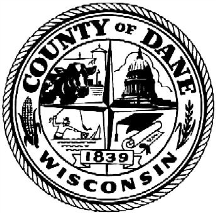 COUNTY OF DANEDEPARTMENT OF ADMINISTRATIONPURCHASING DIVISIONRoom 425 City-County Building210 Martin Luther King Jr. Blvd.Madison, WI 53703-3345608/266-4131FAX 608/266-4425      TDD 608/266-4941CARLOS PABELLONDirector of AdministrationCHARLES HICKLINController